Tomatsuppe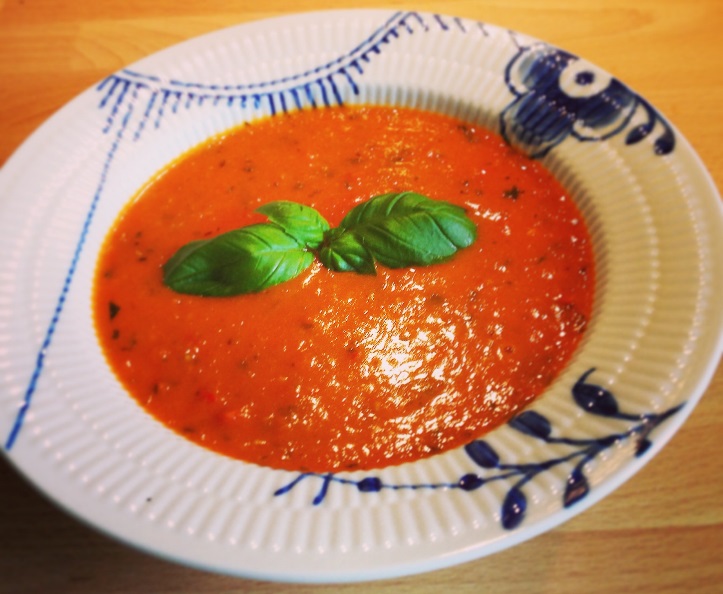 1,5 boks hakkede tomater2 ss tomatpuré4 dl vann1 ts sukker1 hønsebuljongterning2 ss olje1 løk1 fedd hvitløk2 ss rømmeSalt/pepper1 og 2:Suppa og bacon:Sett stekeovnen på 200 grader. Legg bacon på et stekebrett med matpapir. Når ovnen er varm stekes baconet i ovnen I 10 minutter.Skjær løken i små biter og finhakk hvitløken. Varm opp 2 ss olje i en gryte, og stek løken/hvitløken. Når løken er blitt blank tilsetter dere hermetiske tomater, tomatpuré, vann, buljong og sukker. La det koke i ca 10 minutt. Tilsett rømmen, ta gryta av varmen og mos suppa med en stavmikser.3 og 4Makaroni og egg:Kok 3 dl makaroni etter anvisning på pakken. Når den er ferdig, heller du den over i et dørslag i vasken og skyller med kaldt vann.Kok opp vann i ei gryte, legg eggene forsiktig opp (bruk spiseskei!) og skru ned varmen til 4. ta tida: 10 minutt! Når eggene er ferdige heller du av vannet, og dekker eggene med iskaldt vann. Skrell eggene når de er avkjølte.